Data: 05.05. 2020r. klasa: V Temat: System feudalny Przepisz temat do zeszytu. Przepisz punkty 1,2,3 do zeszytu. Przepisz z To już wiem! punkty 2,3Wykonaj ćwiczeniaćw. 1 Kto jest senior i wasal? ćw. 2 Jak odbywał się hołd lenny? ćw. 3 Przeanalizuj drabinę feudalną str. 133 i odpowiedz na pytanie: - Kto stał na górze drabiny, a kto na samym dole ? ćw. 4 Co to są stany , wymień stany wiczenia wyślij do dnia 08.05.2020 r. i wyślij na adres sosw112@wp.pl W razie trudności możesz skontaktować się z nauczycielem ( konsultacje tel. środa godz. 9.00-10.00) 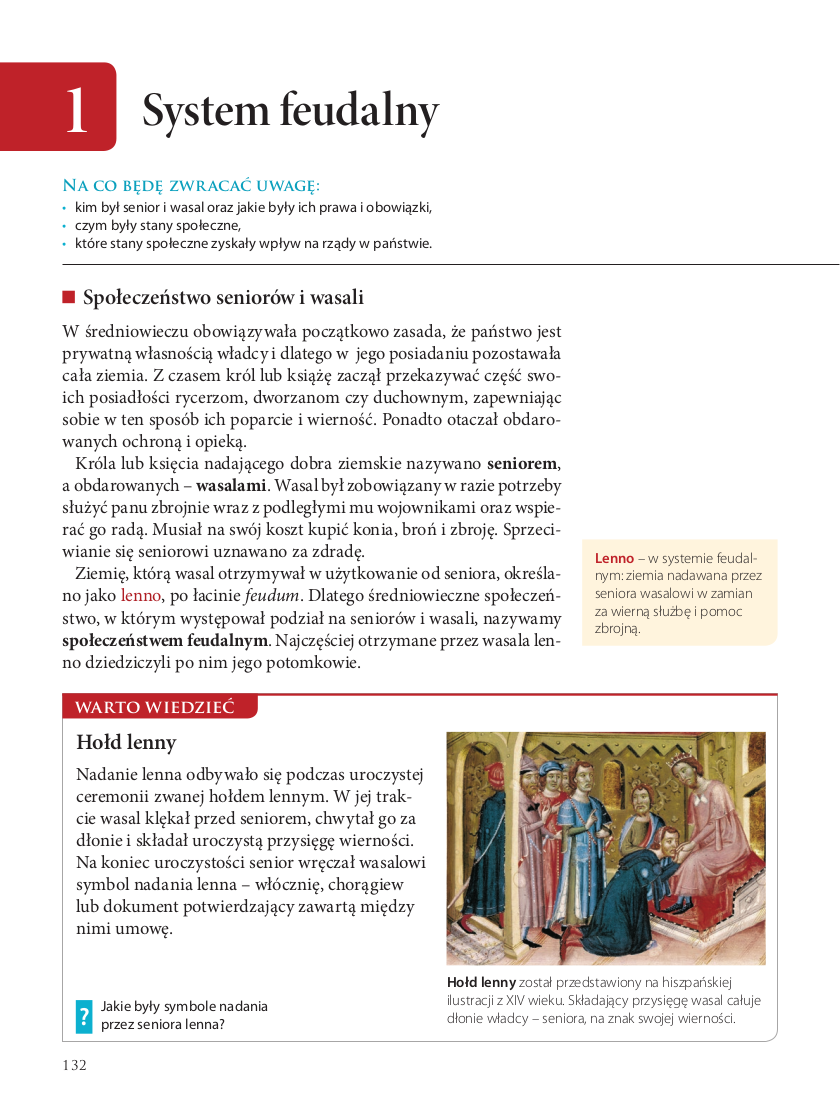 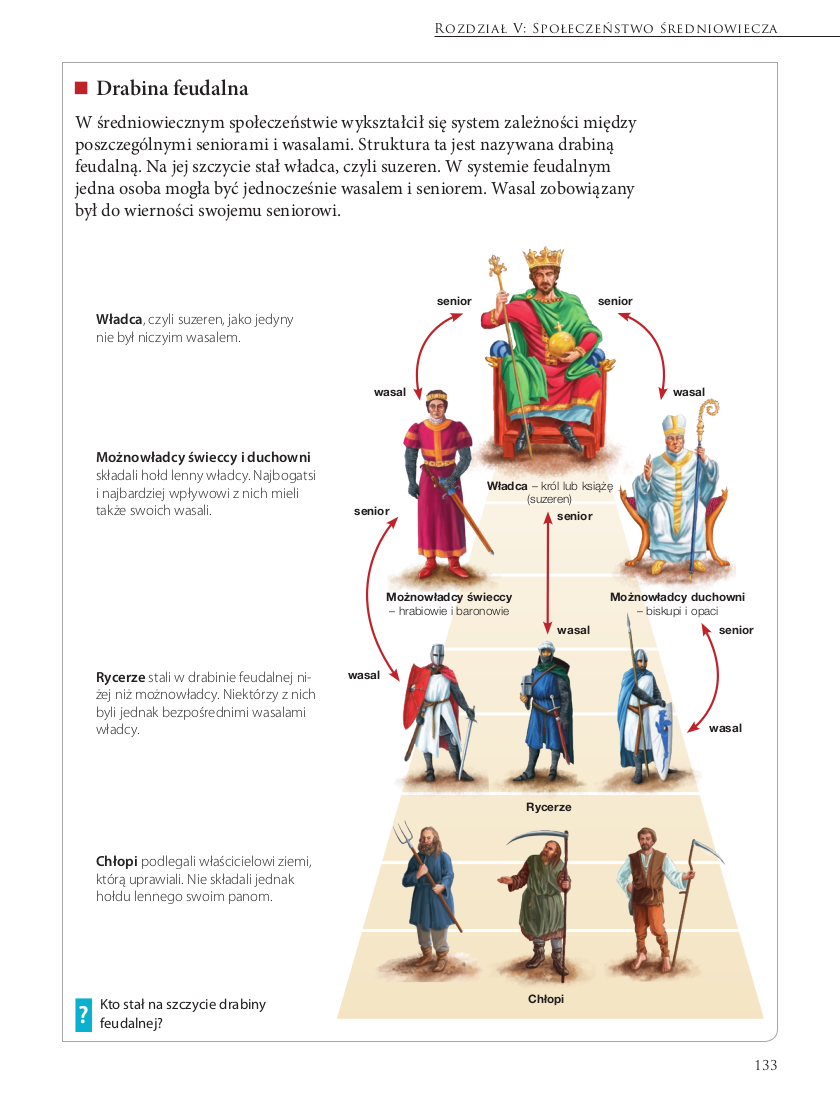 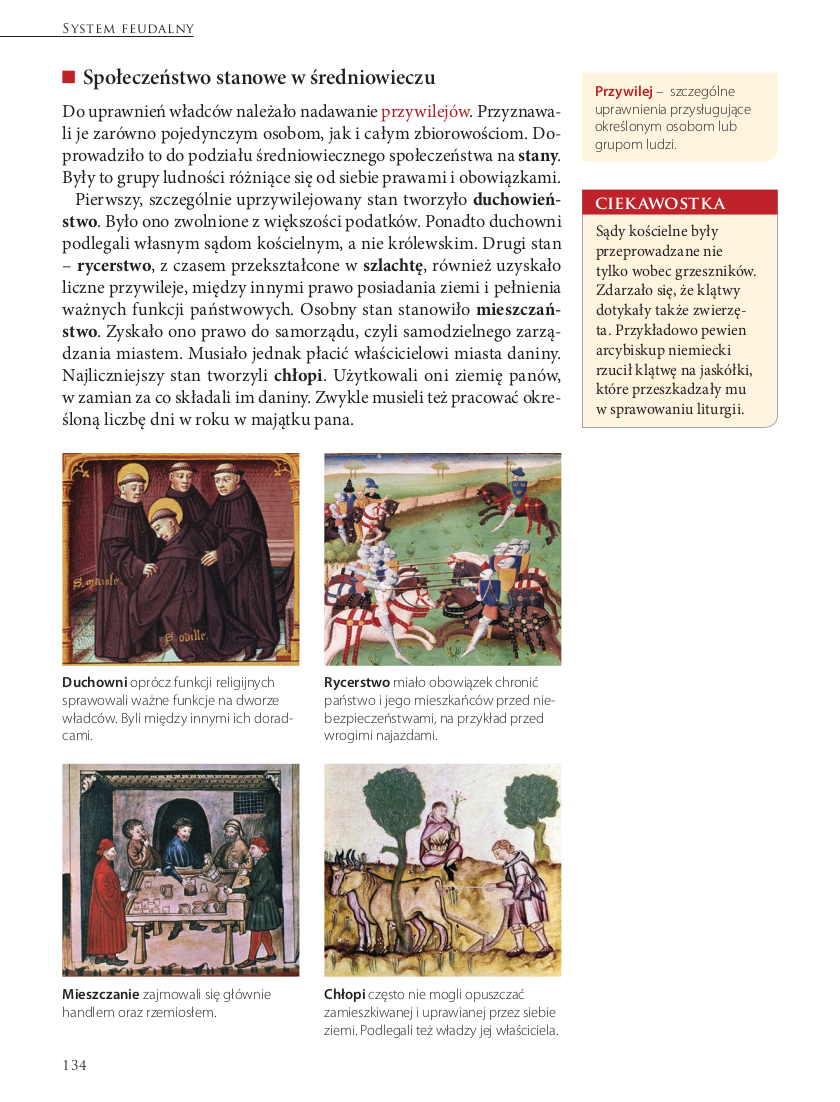 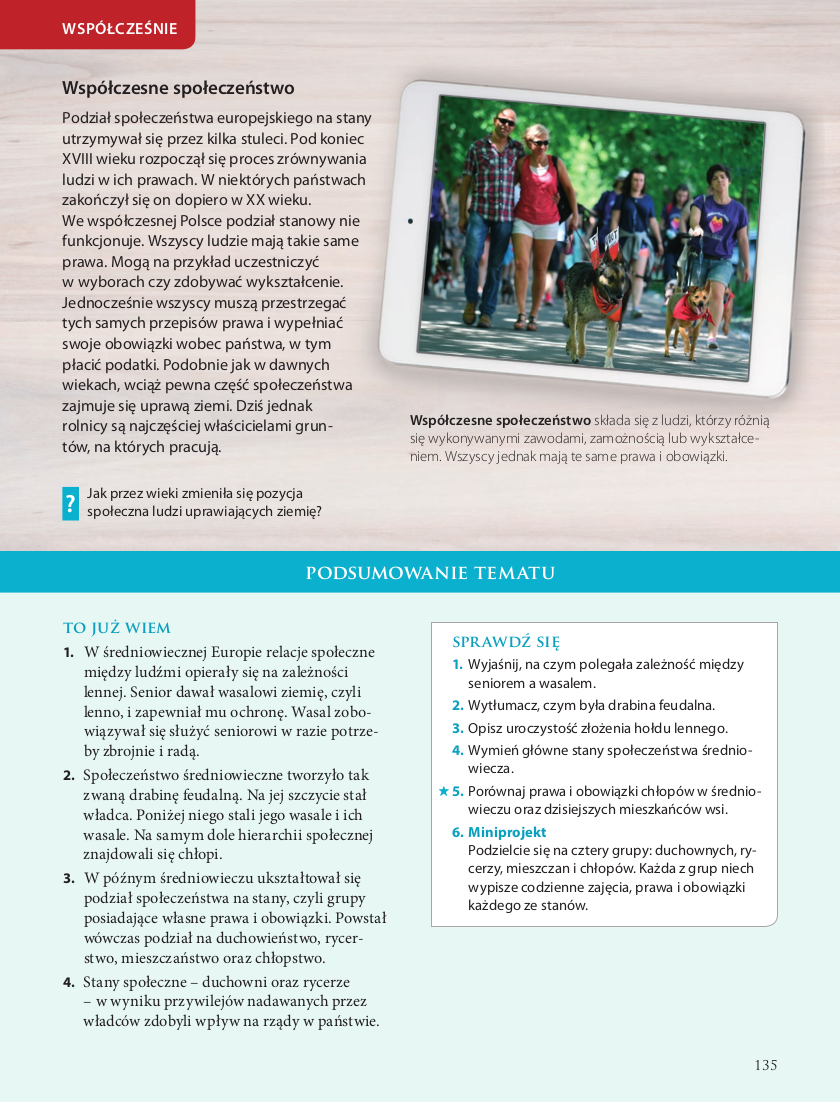 